DL 20-200T plus-EN54 Diffusori musicaliIl diffusore sonoro dovrà essere del tipo a plafoniera da incasso in controsoffitto, costituito con anello, griglia e calotta antifiamma in acciaio, anello e griglia di colore bianco (RAL9010).La griglia, deve essere completa di altoparlante coassiale 2 vie Ø 165 mm con tweeter 25 mm per la diffusione delle frequenze alte, trasformatore per il collegamento a tensione costante 100 V e connettore ceramico 2 poli completo di termofusibile. L’anello del diffusore, dovrà essere dotato di tre molle auto-bloccanti per l’installazione in controsoffitto e perni per il fissaggio della griglia a baionetta.Certificato EN54-24 – 1438-CPR-0233Dovrà inoltre avere le seguenti caratteristiche tecniche:Potenza				20 / 15 / 10 / 5 WImpedenza (100V)		500 / 666 / 1.000 / 2.000 ΩGamma frequenze		223 ÷ 21.100 HzRisposta in frequenza		40 ÷ 22.500 HzSPL 1W/1m, peak		97,6 dBSPL 1W/4m, peak		85,6 dBSPL P max/4m, peak		98,6 dBSPL rated noise power / 4m	89,0 dBSensibilità EN54-24, 1W/4m	76.0 dBSensibilità IEC 268-5, 1W/1m	88,0 dBDispersione -6dB, 500Hz		h/v 180°Dispersione -6dB, 1KHz		h/v 155°Dispersione -6dB, 2KHz		h/v 80°Dispersione -6dB, 4KHz		h/v 65°Dimensioni			268 x 192 mmGrado protezione		IP 21Peso netto			3,42 kgØ taglio				243 mmTemperatura di funzionamento	-10 ÷ +55 °CLe caratteristiche richieste si riferiscono al modello BLUEPRINT DL 20-200T plus-EN54 o similare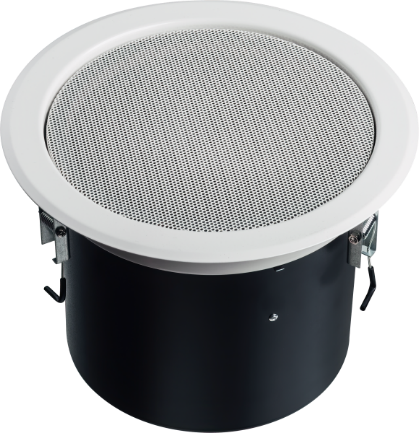 